一、引言根据国际电信联盟（简称：ITU）《组织法》第4条第3项之规定，ITU《组织法》和《公约》的条款由监管电信使用并对所有成员国均有约束力的下列行政规则进一步加以补充——《国际电信规则》和《无线电规则》。2012年版《国际电信规则》(以下简称: ITRs)序言第一条明确规定，ITRs各项条款在充分承认各国监管其电信活动主权的同时,是对国际电信联盟《组织法》和《公约》的补充,旨在实现国际电信联盟协调发展世界电信设施、促进电信业务发展及最有效运营的宗旨。二、关于对ITRs前期审议的分析按照第146号(PP-14)决议和理事会第1379号决议，ITU理事会专门成立了ITRs专家工作（EG-ITRs）对ITRs进行审议。自2017年EG-ITRs开始审议ITRs以来，共召开了4次专家组会议，专家组会议根据理事会第1379号决议的授权范围，审议的内容主要涉及以下三个方面：a)	审查2012年《国际电信规则》，以确定其在瞬息万变的国际电信环境中的适用性，同时考虑到技术、服务和现有多边和国际法律义务以及国内监管体制范围的变化；b)	对2012年《国际电信规则》进行法律分析；c)	分析1988年《国际电信规则》和2012年《国际电信规则》两个版本签署方在落实两个版本的条款时可能存在的义务冲突。上述审议仅仅是一般性审议，并没有对ITRs（2012年）的具体条款进行审议。EG-ITRs专家组形成的最终报告，只是陈述和概括了两种不同观点:一种观点认为ITRs不再适用。主要理由是：运营商已不再使用ITRs，或使用非常有限，因为他们在根据商业协议进行运行；另一种观点认为ITRs（2012年）仍然适用，面对国际电信/ICT行业出现的新趋势，ITRs（2012年）急需改进。建议随着全球信息通信/ICT的快速发展，国际信息通信/ICT领域出现新趋势——电信业与互联网深度融合，尤其是OTT的迅猛发展，给全球的信息通信/ICT的发展与安全带来前所未有的挑战。WCIT第4号决议（2012年，迪拜）“做出决议”段明确指出，“请2014年全权代表大会审议本决议并酌情采取必要行动，定期（例如每八年）召开国际电信大会，修订《国际电信规则》”。由此，中国建议对第146号(PP-14)决议进行修订，主要包括：1.保留 EG-ITRs；2.明确授权EG-ITRs，根据国际信息通信/ICT的新趋势，对ITRs（2012）的各项条款进行审议，就ITRs修订问题提出意见，向理事会和PP-22大会做出报告。附件： 第146 号决议（2018年，迪拜，修订版）MOD	CHN/69/1第 146 号决议（，修订版）《国际电信规则》的定期审议和修订国际电信联盟全权代表大会（），忆及a)	国际电联《组织法》有关国际电信世界大会（WCIT）的第25条；b)	有关其它大会和全会的国际电联《公约》第48款第3条；c)	有关定期审议《国际电信规则》的WCIT第4号决议“认识到e)”段指出，“《国际电信规则》包含不需要经常修正、但在日新月异的电信/信息通信技术（ICT）行业中可能需要得到定期审议的高层面指导原则”做出决议1	通常须每八年定期审议一次《国际电信规则》；2	责成秘书长责成理事会责成各局主任请成员国和部门成员参加EG-ITR有关，请年全权代表大会审议EG-ITR有关。全权代表大会（PP-18）
2018年10月29日-11月16日，迪拜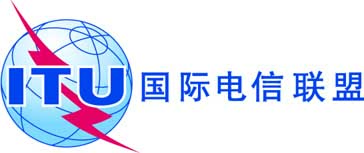 全体会议文件 69-C2018年10月13日原文：中文中华人民共和国中华人民共和国有关大会工作的提案有关大会工作的提案关于修订第146号决议（2014年，釜山）的建议关于修订第146号决议（2014年，釜山）的建议